Expresión de Interés para colaboración UPV – 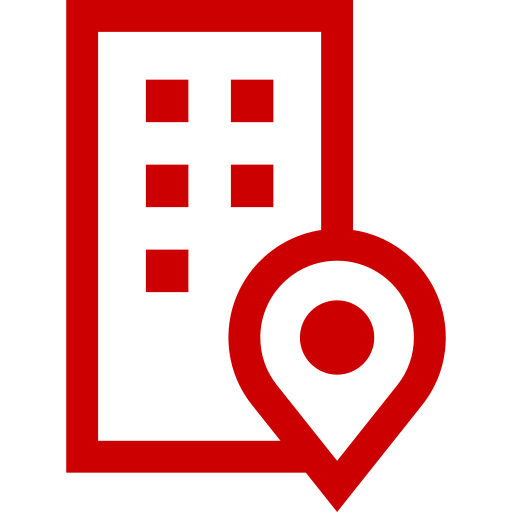 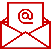 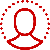 Nombre del Investigador Principal (IP):Email de contacto:Estructura de Investigación UPV:1.- Reto de la empresa sobre el que está interesado: 	Soluciones de aislamiento térmico (materiales o diseños constructivos) para edificaciones en África tropical. Temperatura exterior de 32ºC e interior de 27ºC.1.- Reto de la empresa sobre el que está interesado: 	Soluciones de aislamiento térmico (materiales o diseños constructivos) para edificaciones en África tropical. Temperatura exterior de 32ºC e interior de 27ºC.1.- Reto de la empresa sobre el que está interesado: 	Soluciones de aislamiento térmico (materiales o diseños constructivos) para edificaciones en África tropical. Temperatura exterior de 32ºC e interior de 27ºC.2.- Título de idea de proyecto (no confidencial) (máximo 2 líneas).3.- Resumen de la idea de proyecto (no confidencial) (máximo 10 líneas).4.- Líneas de trabajo y capacidades en que se enmarcaría la colaboración (máximo 10 líneas).5. Principales proyectos relacionados (máximo 3).2.- Título de idea de proyecto (no confidencial) (máximo 2 líneas).3.- Resumen de la idea de proyecto (no confidencial) (máximo 10 líneas).4.- Líneas de trabajo y capacidades en que se enmarcaría la colaboración (máximo 10 líneas).5. Principales proyectos relacionados (máximo 3).2.- Título de idea de proyecto (no confidencial) (máximo 2 líneas).3.- Resumen de la idea de proyecto (no confidencial) (máximo 10 líneas).4.- Líneas de trabajo y capacidades en que se enmarcaría la colaboración (máximo 10 líneas).5. Principales proyectos relacionados (máximo 3).6.- Principales Clientes/partners (incluir logo):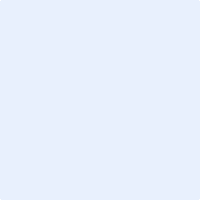 6.- Principales Clientes/partners (incluir logo):6.- Principales Clientes/partners (incluir logo):7.- Otra información de interés (máximo 5 líneas):7.- Otra información de interés (máximo 5 líneas):7.- Otra información de interés (máximo 5 líneas):